Квест-игра  «Космос»Цель: обеспечение максимально оригинальной, интересной игровой ситуации для детей, направленной на развитие внимания, быстроты мышления и сообразительности.Задачи:- создать условия для представлений о космосе, космическом пространстве;- создавать условия для развития познавательного интереса и логического мышления к достижению поставленной цели посредством игровых заданий;- развивать умение сравнивать, логически мыслить, правильно формулировать выводы;- способствовать развитию навыка взаимодействия со сверстниками.Условия: игра проводится в школьном помещении, участники не знают, в каком порядке будут проходить этапы игры. Участников игры знакомят с правилами игры. Локации обозначить цифрой или картинкой.Игроками могут быть дети из любой параллели (по желанию, 2 – 4 команды, в зависимости от количества детей)Каждой команде выдается карта движения во время игры.После каждого задания командам выдаются фишки, за правильность выполнения заданий. В конце игры детям вручаются дипломы, грамоты, сертификаты. Ход игры:- Ребята, а вы любите путешествовать?- Куда можно путешествовать? - А на чем можно путешествовать? - Сейчас я предлагаю поиграть. - Хотите отправиться в космическое путешествие - Чтобы отправится в космическое путешествие, нам нужна ракета.1 станция «Сложи ракету»  (можно предложить детям схемы, либо дети делают по своему замыслу)Каждая команда делает ракету для себя2 станция  «Найди все ракеты»3 станция «Загадочная планета»На корабле воздушном, 
Космическом, послушном,
Мы, обгоняя ветер,
Несемся на … (ракета)
***
Планета голубая, 
Любимая, родная,
Она твоя, она моя,
И называется …(Земля) 
***
Есть специальная труба, 
В ней Вселенная видна,Видят звезд калейдоскоп
Астрономы в …( телескоп) 
***
Посчитать совсем не просто 
Ночью в темном небе звезды.
Знает все наперечет
Звезды в небе  …(звездочет) 
***
Медведь на глыбе ледяной, 
Подружка в небе над волной.
Она – созвездье, он живой
В блестящей шубе меховой.
Он дружит с ветром и водой,
Она – с Полярною звездой. 
Никак не могут встретиться
Медведь с Большой …(медведицей)***
Сверкая огромным хвостом в темноте 
Несется среди ярких звезд в пустоте,
Она не звезда,  не планета,
Загадка Вселенной - … (комета)
***
Самый первый в Космосе 
Летел с огромной скоростью
Отважный русский парень
Наш космонавт ….(Юрий Алексеевич Гагарин) ***
Почти что со скоростью света 
Осколок летит от планеты,К Земле направляясь,  летит и летит
Небесный космический …(метеорит) 
***
Освещает ночью путь, 
Звездам не дает заснуть,
Пусть все спят, ей не до сна,
В небе не заснет … (Луна)
***
Специальный космический есть аппарат, 
Сигналы на Землю он шлет всем подряд,
И как одинокий путник
Летит по орбите …( спутник)       4 станция «Планета отдыха»Под космическую музыку имитация движений- «Как ходят космонавты в скафандре»- «Мы инопланетяне»;- полёт в космическом пространстве.5  станция «Послание инопланетян»Ребусы   космос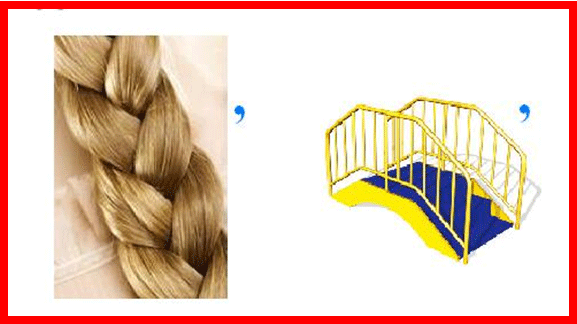 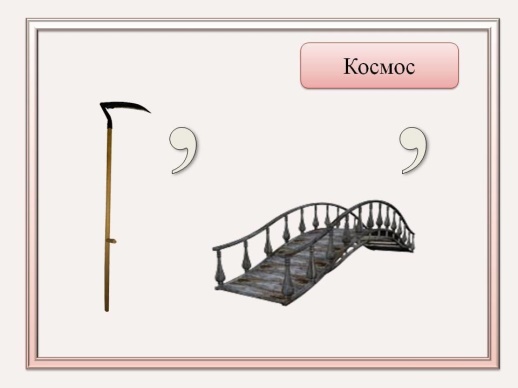 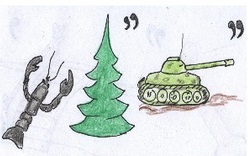 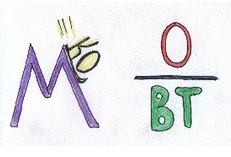     космонавт                                                ракета6 станция «Спортивная планета»Карты участников разработаны так, что все команды собираются вместе 1 спортивная игра «Собери солнечную систему»правила: выкладывается солнце, вокруг него планеты. Побеждает команда, которая соберёт быстрее2 Игра «Космос волнуется раз, космос волнуется два, космос волнуется три, инопланетянин замри»правила: выбирается один водящий. После слов замри, водящий выводит из игры участников сделавших движения. Побеждает команда с большим количеством участников оставшихся в игре 7 станция «Флешмоб»Под музыку все участники выполняют единые движения.Каждому выдается портрет Гагарина Ю.А. и делается общее фото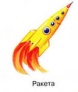 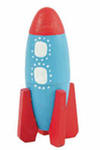 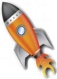 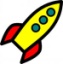 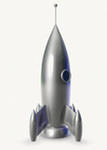 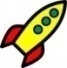 